Příloha č. 3 výzvy                                                                                                                            7723361023ESmlouva o dílouzavřená podle ustanovení § 2586 a následujících zákona č. 89/2012 Sb., občanský zákoník,
ve znění pozdějších předpisů (dále jen „občanský zákoník“) níže uvedeného dne, měsíce a
roku mezi účastníky:Smluvní strany:Nemocnice Nové Město na Moravě, příspěvková organizacese sídlem: Žďárská 610, 592 31 Nové Město na MoravěIČO: 00842001DIČ: CZ00842001zastoupená: XXXXzapsaná v obchodním rejstříku vedeném Krajským soudem v Brně, oddíl Pr, vložka 1446bankovní spojení: XXXXč.účtu: XXXXtel. XXXX(dále jen „objednatel“)SANOTECH.cz s.r.o.se sídlem: Rabštejnská Lhota. 147x 537 01 Rabštejnská LhotaIČO: 28819390DIČ: CZ28819390zastoupená: XXXXzapsaná:, v obchodním rejstříku, vedeném Krajským soudem v Hradci. Králové, oddílC,. vložka 29332bankovní spojení: XXXXč.účtu: XXXX.tel. XXXX fax: (dále jen „zhotovitel“)PreambuleTato smlouvaje uzavřena na základě zadávacího řízení k veřejné zakázce malého rozsahu na stavební práce pod ev. č. VZ/23/.14 „Oprava izolace suterénu pavilonu ODN 1“ dle směrnice objednatele č. 2/2023 a Pravidel Rady Kraje Vysočina pro zadávání veřejných zakázek č. 05/21 ze dne 29.6.2021 a v souladu s § 27 a § 31 zákona č. 134/2016 Sb., o zadávání veřejných zakázek, v platném znění (dále jen „zákon“). Zhotovitel prohlašuje, že si je vědom skutečnosti, že objednatel má zájem realizovat předmět této smlouvy v souladu se zásadami odpovědného zadávání veřejných zakázek stanovenými v§ 6 odst. 4 zákona. Odpovědné zadávání veřejných zakázek kromě důrazu na čistě ekonomické parametry zohledňuje také související dopady zejména v oblasti zaměstnanosti, sociálních a pracovních práv a také životního prostředí.	Objednatel proto klade důraz na to, aby zhotovitel při své podnikatelské činnosti v maximální možné míře naplňoval požadavky z usnesení vlády České republiky ze dne 24. července 2017 č. 531, o Pravidlech uplatňování odpovědného přístupu při zadávání veřejných zakázek a nákupech státní správy a samosprávy, které zohledňuje sociální resp. širší společenské a zejména také enviromentální aspekty směřující k prospěchu pro společnost a ekonomiku a minimalizaci negativních dopadů na životní prostředí. Aspekty odpovědného zadávání veřejných zakázek jsou zohledněny dále v textu této smlouvy.Článek 1.Předmět smlouvy o díloPředmětem této smlouvy o dílo (dále jen „smlouva“) je závazek zhotovitele provést na své náklady a nebezpečí za podmínek sjednaných v této smlouvě pro objednatele dílo - pod názvem: „Oprava izolace suterénu pavilonu ODN 1“ (dále jen „dílo“), a to řádně a včas, a závazek objednatele dílo převzít a zaplatit za něj sjednanou cenu.Předmět díla zahrnuje přípravné práce k provedení opravy izolace, odborná oprava izolace proti vodě, montáž tepelné izolace, výměnu drenážního systému a další související práce uvedené v technických podmínkách - příloze č. 1 této smlouvy.Rozsah a specifikace díla je dána:touto smlouvou a jejími přílohami,Výzvou k podání nabídek ve veřejné zakázce pod názvem „Oprava izolace suterénu pavilonu ODN 1 ze dne 22. 9. 2023 (dále jen „Výzva“)technickou dokumentací:technickými podmínkami uvedenými v příloze č. 1 této smlouvyvýkazem výměr, který je přílohou č. 2 této smlouvy(dále jen souhrnně „technická dokumentace“)Práce musí být, s ohledem na provoz celého zdravotnického zařízení, prováděny v časech: pondělí - sobota od 8:00 do 18:00 hodin, v neděli od 9:00 do 15:00 hodin, nebude-li oboustranně dohodnuto a písemně odsouhlaseno jinak.Dílo bude realizováno za plného provozu pavilonu. Zhotovitel je povinen tuto skutečnost respektovat a realizovat zejména stavební práce uvnitř objektu v souladu se závazným harmonogramem provádění opravy, nebude-li oboustranně dohodnuta a odsouhlasena jeho změna. Zhotovitel je povinen dodržovat veškeré bezpečnostní předpisy a úzce spolupracovat se zástupci objednatele i daného oddělení ve věci koordinace prací ve vztahu k provozu objektu.Dílo musí být zhotoveno v souladu s technologickými předpisy, ustanoveními příslušných norem a v předepsané kvalitě, řádně a včas.Zhotovitel se zavazuje dílo na vlastní nebezpečí a náklady zhotovit, předat dílo objednateli a převést na něj vlastnické právo k dílu.Objednatel se zavazuje řádně a včas dokončené dílo od zhotovitele převzít a zaplatit mu sjednanou cenu díla.Zhotovitel podpisem této smlouvy potvrzuje, že disponuje dostatečnými kapacitami a odbornými znalostmi, které jsou nezbytné ke kvalitnímu provedení díLa ve smyslu této smlouvy.Zhotovitel prohlašuje, že se plně obeznámil s technickou dokumentací, důkladně zkontroloval všechny podmínky včetně stavební připravenosti a prohlašuje, že neshledal žádné překážky, které by bránily zahájení realizace díla včetně jeho řádného dokončení dle této smlouvy.Tato smlouva se uzavírá dle cenové nabídky, kterou zhotovitel vypracoval na základě Výzvy objednatele a kterou objednatel následně odsouhlasil.Článek 2Místo, způsob a doba plnění, termín dokončení dílaMísto plnění: pavilon oddělení dlouhodobě nemocných (ODN 1) v areálu objednatele na výše uvedené adrese.Způsob plnění: Zhotovitel se zavazuje provést toto dílo v souladu s podmínkami sjednanými v této smlouvě bez vad a nedodělků v určeném čase a místě plnění, pokud nebude smluvními stranami písemně dohodnuto jinak.Doba plnění díla:Realizace předmětu díla započne po nabytí účinnosti smlouvy dle ust. čl. 14 odst. 13 této smlouvy a po předání místa plnění dle ust. čl. 3 odst. 1. Dílo musí být dokončeno nejpozději do 30.11.2023.Dílo je dokončeno je-li předvedena jeho způsobilost sloužit svému účelu. Provedením díla či jeho části se rozumí jeho úplné a řádné dokončení a předání jako celku bez vad a nedodělků objednateli v místě plnění, vyklizení stavby a podepsání posledního zápisu o předání a převzetí díla, předání dokladů potřebných pro řádné provozování díla a dokladů o předepsaných zkouškách a revizích, předání projektu skutečného provedení díla, úplné vyklizení staveniště, úklid všech ploch používaných zhotovitelem v průběhu výstavby a uvedení do původního či s objednatelem dohodnutého stavu.Termín dokončení díla může být přiměřeně prodloužen:vzniknou-li v průběhu provádění díla objektivní překážky či důvody na straně objednatele (zejména klimatické podmínky či provozní důvody)jestliže přerušení prací bude způsobeno okolnostmi vylučujícími odpovědnost (tzv. „vyšší moc“), podle čl. 11 této smlouvyv případě výskytu víceprací či méněprací, které nemohly být objednatelem předvídányv případě nedostatku součinnosti objednatele podle čl. 5 této smlouvyZhotovitel i objednatel se zavazují, že i v případech dle odst. 5. tohoto článku vyvinou maximální úsilí k dodržení původního termínu dokončení díla.Článek 3Práva a povinnosti objednateleObjednatel je povinen umožnit zhotoviteli přístup do místa plnění za účelem provedení přípravy realizace sjednaného díla v potřebném předstihu dle předchozí dohody.Objednatel se zavazuje seznámit zástupce (zaměstnance) zhotovitele s interními předpisy místa plnění díla, jejichž znalost je nutná pro řádné, včasné a bezpečné provedení díla.Veškeré práce související s prováděním díla budou koordinovány dle požadavku objednatele s ohledem na nepřetržitý provoz nemocnice.Objednatel se zavazuje spolupracovat dohodnutým způsobem při vlastním provádění díla dle pokynů zhotovitele nebo jím pověřených zaměstnanců a poskytnout potřebnou součinnost dle čl. 5 této smlouvy.Objednatel se zavazuje převzít dokončené dílo dle této smlouvy a potvrdit jeho převzetí písemnou formou zhotoviteli dle článku 7 této smlouvy a na základě zhotovitelem vystavené faktury zaplatit mu sjednanou cenu díla způsobem sjednaným dle článku 6 této smlouvy.Objednatel je oprávněn za přítomnosti zhotovitele průběžně kontrolovat provádění předmětu díla podle této smlouvy - po dobu provádění díla je zhotovitel povinen umožnit objednateli kontrolu díla. Zjistí-li objednatel, že zhotovitel provádí dílo v rozporu se svými smluvními či zákonnými povinnostmi, je objednatel oprávněn dožadovat se toho, aby zhotovitel odstranil vady vzniklé vadným prováděním díla. Odstranění těchto vad je uplatňováno formou oboustranně stvrzeného zápisu, přičemž zhotovitel je povinen bezodkladně sjednat na své náklady nápravu.Článek 4Práva a povinnosti zhotoviteleZhotovitel je povinen provést dílo za podmínek sjednaných v této smlouvě podle podkladů předaných od objednatele a v dohodnuté lhůtě a kvalitě bez vad a nedodělků jej předat objednateli. V případě, že se v podkladech, předaných objednatelem zhotoviteli, vyskytnou vady, zavazuje se zhotovitel na tuto skutečnost neprodleně písemně upozornit objednatele. Po dobu výskytu a odstranění vad takto zjištěných není zhotovitel v prodlení s plněním předmětu díla.Zhotovitel si je vědom skutečnosti, že předané podklady jsou obchodním tajemstvím objednatele, že je povinen je chránit a kjeho ochraně zavázat i osoby (zaměstnance), které použije ke zhotovení díla podle této smlouvy.Zhotovitel je povinen předcházet škodám, zejména na technologických zařízeních a dalším majetku objednatele. Pokud zhotovitel poškodí technologické zařízení nebo jiný majetek objednatele, musí provést na vlastní náklad jejich opravy nebo uhradit vzniklé škody.Zhotovitel zajistí na vlastní náklady veškeré zařízení, nezbytné pro provedení díla včetně zabezpečení zařízení a zavazuje se v průběhu provádění díla udržovat v místě díla pořádek a čistotu, odstraňovat odpady a nečistoty vzniklé při provádění díla, provést konečný úklid a vyklizení prostor v místě díla a po celou dobu realizace díla jej mít řádně zabezpečené proti všem povětrnostním vlivům i úniku prachu. Veškeré tyto činnosti jsou obsaženy v ceně díla.Zhotovitel je povinen dodržovat veškeré platné zákony, předpisy a nařízení týkající se bezpečnosti práce, požární- ochrany, hygieny apod. Zaměstnanci zhotovitele, kteří se budou podílet na realizaci díla, jsou povinni používat při práci ochranné prostředky a pomůcky.Zhotovitel se zavazuje pravidelně informovat objednatele o stavu rozpracovanosti díla.Zhotovitel je povinen dílo před jeho předáním a převzetím objednatelem řádně překontrolovat a vyzkoušet. Zkoušky tvořící součást zhotovovaného díla provádí zhotovitelna vlastní náklady. Zkoušky vyžádané objednatelem mimo standardně prováděné zkoušky hradí objednatel.	'	*Zhotovitel prohlašuje, že věcné plnění této smlouvy nemá právní vady a není zatíženo právy třetích osob.Zhotovitel je povinen být pojištěn v dostatečném rozsahu pro případné škody, související se zhotovením díla. Proto je povinen mít po celou dobu plnění předmětu veřejné zakázky uzavřenou pojistnou smlouvu, jejímž předmětem je pojištění odpovědnosti za škodu způsobenou dodavatelem třetí osobě v min. pojistné výši 2 mil. Kč.Aspekty odpovědného zadáváníZhotovitel se zavazuje, že při plnění předmětu smlouvy bude dbát o dodržování důstojných pracovních podmínek osob, které se na jejím plnění budou podílet. Zhotovitel se proto zavazuje po celou dobu trvání smluvního vztahu založeného smlouvou zajistit dodržování veškerých právních předpisů, zejména pak pracovněprávních (odměňování, pracovní doba, doba odpočinku mezi směnami, placené přesčasy), dále předpisů týkajících se oblasti zaměstnanosti a bezpečnosti a ochrany zdraví při práci, tj. zejména zákona č. 435/2004 Sb., o zaměstnanosti, ve znění pozdějších předpisů a z.č. 262/2006 Sb., zákoníku práce, ve znění pozdějších předpisů, a to vůči všem osobám, které se na plnění zakázky podílejí (a bez ohledu na to, zda budou činnosti prováděny zhotovitelem či jeho poddodavateli). Zhotovitel se také zavazuje zajistit, že všechny osoby, které se na plnění předmětu smlouvy podílejí (a bez ohledu na to, zda budou činnosti prováděny zhotovitelem či jeho poddodavateli), jsou vedeny v příslušných registrech, jako například v registru pojištěnců CSSZ, a mají příslušná povolení k pobytu v ČR. Zhotovitel je dále povinen zajistit, že všechny osoby, které se na plnění zakázky podílejí (a bez ohledu na to, zda budou činnosti prováděny zhotovitelem či jeho poddodavateli) budou proškoleny z problematiky BOZP a že jsou vybaveny osobními ochrannými pracovními prostředky dle účinné legislativy.Zhotovitel se zavazuje při své činnosti v maximální míře naplňovat požadavky, vyplývající z usnesení vlády České republiky ze dne 24. července 2017 č. 531, o Pravidlech uplatňování odpovědného přístupu při zadávání veřejných zakázek a nákupech státní správy a samosprávy, které zohledňuje sociální resp. širší společenské a zejména také enviromentální aspekty směřující k prospěchu pro společnost a ekonomiku a minimalizaci negativních dopadů na životní prostředí - viz https://apps.odok.ez/attachment/-/down/RCIAAPNEO20J .V rámci plnění předmětu smlouvy se zhotovitel zavazuje dodržovat předpisy z oblasti ochrany životního prostředí, odpadového a vodního hospodářství zejména zákon č. 17/1992 Sb., o životním prostředí ve znění pozdějších předpisů, zákon č. 541/2020 Sb., o odpadech a také zákon č. 477/2001 Sb., o obalech a o změně některých zákonů, ve znění pozdějších předpisů. Při realizaci předmětu smlouvy se zhotovitel tedy zavazuje zejména na vlastní účet a v souladu s platnými právními předpisy provést odvoz a řádnou ekologickou likvidaci všech odpadů a obalů vzniklých při činnostech zhotovitele u objednatele. Náklady pa tyto činnosti jsou zahrnuty v ceně za předmět smlouvy uvedené v čl. 6 odst. 1 této smlouvy.Zhotovitel se zavazuje kdykoliv v průběhu plnění poskytnout objednateli ňa základě jeho žádosti doklady a údaje týkající se jeho činnosti ve smyslu prokázání naplňování shora uvedených sociálních a enviromentálních aspektů odpovědného zadávání..Zhotovitel/poskytovatel/dodavatel se zavazuje v rámci plnění této smlouvy nevyužívat v rozsahu vyšším než 10% ceny poddodavatele, který je:fyzickou či právnickou osobou nebo subjektem či orgánem se sídlem v Rusku,právnickou osobou, subjektem nebo orgánem, který je z více než 50 % přímo či nepřímo vlastněn některým ze subjektů uvedených v písmeni a) tohoto odstavce, nebofyzickou nebo právnickou osobou, subjektem nebo orgánem, který jedná jménem nebo na pokyn některého ze subjektů uvedených v písmeni a) nebo b) tohoto odstavce.Zhotovitel/poskytovatel/dodavatel se zavazuje v rámci plnění této smlouvy nerealizovat ani přímý ani nepřímý nákup či dovoz zboží uvedeného v Nařízení Rady (EU) č. 833/2014 ve znění poslední novely Nařízením Rady (EU) č. 2022/576.Článek 5Součinnost objednateleObjednatel se zavazuje poskytnout zhotoviteli při plnění předmětu díla nezbytnou součinnost, spočívající zejména v umožnění přístupu do místa plnění díla, příp. využití přívodu elektrického proudu.Objednatel předá zhotoviteli prostory k realizaci bezodkladně po nabytí účinnosti smlouvy dle čl. 14 odst. 13 této smlouvy, pokud nebude oboustranně písemně dohodnuto jinak. Plocha bude vymezena dle požadavku zhotovitele v takovém rozsahu, aby nedošlo k ohrožení osob a materiálu v okolí.Článek 6Cena díla a platební podmínkyCelková cena díla podle této smlouvy je stanovena pevnou částkou ve výši:778.622,20 Kč bez DPH(slovy: Sedmsetsedmdesátosmtisícšetsetdvacetdva korun českých dvacet haléřů)tj. 942.132,86 Kč s DPH(slovy: Devětsetčtyřicetdvatisícjednostotřicetdva korun českých osmdesátšest haléřů)Stanovená cena v sobě zahrnuje všechny dohodnuté dodávky, práce a výkony nutné k realizaci celého díla specifikovaného touto smlouvou včetně odstranění veškerých vad, které se vyskytnou v průběhu předání díla, jakož i v záruční době. Cena díla může být změněna:v případě, že dojde k vícepracím a méněpracím prokazatelně požadovaných a písemně odsouhlasených objednatelem. Práce související s dodržením technologických a pracovních postupů zabezpečujících realizaci díla podle této smlouvy nemají charakter víceprací. Pokud zhotovitel provede některé z výše uvedených prací bez písemného souhlasu objednatele, má objednatel právo odmítnout jejich úhradu.v případě, že dojde v průběhu realizace předmětu smlouvy ke změnám daňových předpisů - zákonných sazeb upravujících výši DPH; smluvili strany se dohodly, že v případě změny zákonných sazeb DPH nebudou uzavírat písemný dodatek k této smlouvě o změně výše ceny a DPH bude účtována podle předpisů platných v době uskutečnění zdanitelného plnění.Při vícepracích a méněpracích bude změna ceny určena tak, že se zruší příslušná část ceny z nabídkového položkového rozpočtu zhotovitele a nahradí se novou cenou, která bude určena takto:použitím jednotkových cen uvedených v nabídkovém položkovém rozpočtu zhotovitele, který tvoří přílohu č. 1 této smlouvy;položkami ceníků cenové soustavy, ve které je zpracován nabídkový položkový rozpočet zhotovitele, který tvoří přílohu ě. 1 této smlouvy, upravenými na cenovou úroveň nabídkového položkového rozpočtu zhotovitele, který je přílohou č. 1 této smlouvy, pokud nebude možné použít postup podle písm. a). Zhotovitel je povinen tento ceník na požádání objednateli poskytnout;položkami ceníků RTS upravenými na cenovou úroveň nabídkového položkového rozpočtu zhotovitele, který je přílohou č. 1 této smlouvy, pokud nebude možné použít postup podle písm. a) a b). Zhotovitel je povinen tento ceník na požádání objednateli poskytnout.Celkovou a pro účely fakturace rozhodnou cenou se rozumí cena včetně DPH. Objednatel je plátcem DPH.Smluvní strany se dohodly, že úhrada ceny díla bude uskutečněna takto: fakturace bude provedena na základě odsouhlaseného soupisu provedených prací. Faktura dle soupisu provedených prací bude vystavená po předání nebo částečném předání díla. Faktura bude předána zástupcem zhotovitele při podpisu předávacího protokolu dle čl. 7 odst. 3 této smlouvy, nebo zaslána objednateli poštou. Smluvní splatnost faktury se sjednává do 30 dnů ode dne jejího doručení objednateli.Faktura musí obsahovat všechny náležitosti daňového dokladu dle příslušných právních předpisů. Objednatel je oprávněn vrátit vadný daňový doklad dodavateli, a to až do lhůty splatnosti. V takovém případě není objednatel v prodlení s úhradou ceny plnění. Nová lhůta splatnosti začíná běžet dnem doručení bezvadného daňového dokladu objednateli.Úhrada za plnění z této smlouvy bude realizována bezhotovostním převodem na účet zhotovitele, který je správcem daně (finančním úřadem) zveřejněn způsobem umožňujícím dálkový přístup ve smyslu ustanovení § 98 zákona č. 235/2004 Sb. o dani z přidané hodnoty, ve znění pozdějších předpisů (dále jen „zákon o DPH“).Pokud se po dobu účinnosti této smlouvy zhotovitel stane nespolehlivým plátcem ve smyslu ustanovení § 106a zákona o DPH, smluvní strany se dohodly, že objednatel uhradí DPH za zdanitelné plnění přímo příslušnému správci daně. Objednatelem takto provedená úhrada je považována za uhrazení příslušné části smluvní ceny rovnající se výši DPH fakturované zhotovitelem.Objednatel neposkytuje zhotoviteli během realizace díla žádné zálohové platby.Článek 7Předání a převzetí dílaZhotovitel vyzve písemně (e-mailem) zástupce objednatele alespoň dva kalendářní dny předsjednaným termínem předání díla podle čl. 2 k převzetí dokončeného díla. Objednatel je povinen na výzvu zhotovitele řádně dokončené dílo převzít.	*Zhotovitel je povinen připravit pro přejímací řízení veškeré protokoly, revizní zprávy, certifikáty a atesty tak, aby bylo možno provést úspěšné převzetí díla. Pokud je pro řádné uvedení předmětu díla do provozu a jeho provozování nezbytné zajistit veřejnoprávní rozhodnutí a povolení, zajistí toto před přejímacím řízením zhotovitel.O předání a převzetí díla bude smluvními stranami sepsán písemný předávací protokol s uvedením průběhu a výsledku zkoušek souvisejících s dílem, případných vad díla a podmínek jejich odstranění (dále „Protokol o převzetí díla).Objednatel může předávané dílo převzít i v případě, že vykazuje vady a nedodělky, které však podle odborného názoru objednatele nebrání řádnému užívání předávaného díla, pokud se zhotovitel zaváže vady a nedodělky odstranit v objednatelem stanovené lhůtě.Na provedené dílo budou zpracovány a při předání díla předány:soupis provedených prací,předávací protokol, jehož obsahem bude zejména zhodnocení kvality a kompletnosti díla, popis případně zjištěných vad a nedodělků, jakož i způsob a termíny jejich odstranění a jednoznačný projev vůle smluvních stran, že dílo jako celek předávají a přebírají.Spolu s předáním díla předá zhotovitel, je-li to relevantní k dodávanému zboží/části díla objednateli lx v listinné podobě a lx v elektronické podobě na CD/ USB Flash:prohlášení o shodě na dodané zboží/výrobky (CE certifikáty),veškeré doklady, které jsou potřebné k používání díla (např. záruční listy, příslušné certifikáty, atesty, apod.)doklady o zákonné likvidaci odpadů vzniklých při provádění díla,Spolu s předáním díla, je-li to relevantní, předá zhotovitel objednateli i veškeré příslušenství nutné pro řádné užívání a funkci díla.V případě nepředložení všech dokladů, nezbytných pro provoz díla je objednatel oprávněn dílo nepřevzít.Kontrolu řádného provedení díla a převzetí díla bude provádět pověřený zástupce objednatele (viz čl. 14 odst. 1).Článek 8Záruka na díloZhotovitel poskytuje na kompletní dílo záruční dobu v délce 60 měsíců ode dne předání a převzetí díla objednatelem. Počátek běhu záruční doby se počítá od okamžiku podpisu Protokolu o převzetí díla. Na předměty se záručními listy poskytuje zhotovitel záruku dle záručních listů výrobců.Poskytnutá záruka znamená, že provedené dílo včetně všech dodaných předmětů v rámci díla bude po dobu uvedenou výše v odstavci 1 tohoto článku plně funkční a bude mít vlastnosti odpovídající obsahu technických norem, eventuálně dalších technických požadavků či norem, např. ČSN, EN, ISO, které se na dané dílo vztahují..Článek 9■TVady díla a podmínky reklamaceZhotovitel se zavazuje předat dílo bez vad a nedodělků a ručí za úplné, kvalitní provedení a funkci předmětu smlouvy v rozsahu stanoveném touto smlouvou.Za vady díla zjištěné po předání a převzetí díla odpovídá zhotovitel v rozsahu stanoveném občanským zákoníkem.V případě, že objednatel zjistí při předání a převzetí díla vady či nedodělky díla, bude tato skutečnost řešena postupem uvedeným v čl. 7 odst. 4 této smlouvy.Vady zjištěné až po předání a převzetí díla je objednatel povinen bez zbytečného odkladu zjištěné vady díla písemně oznámit (reklamovat) zhotoviteli. V oznámení (reklamaci) objednatel vady popíše a uvede, jak se projevují. Záruka se nevztahuje na běžné opotřebení díla, jakož i na vady díla způsobené jeho nesprávným používáním nebo používáním k účelu, k němuž nebylo vyrobeno nebo testováno.Zhotovitel je povinen se bez zbytečného odkladu (nejpozději do 5 dnů po obdržení reklamace) písemně vyjádřit k objednatelem uplatněným a popsaným vadám. Ve svém stanovisku zhotovitel vady buď uzná, nebo sdělí, z jakého důvodu je odmítá uznat. Uznaná reklamace vady bude odstraněna ve lhůtě nejpozději do 30 dnů od doručení písemného oznámení (reklamace) zhotoviteli.Pokud se zhotovitel bez zbytečného odkladu nevyjádří k oznámení vad (reklamaci) objednatele, je objednatel oprávněn nechat odstranit vady třetí osobou. V této souvislosti má objednatel vůči zhotoviteli mimo práv uvedených v občanském zákoníku i právo na náhradu nákladů spojených s odstraněním vad prostřednictvím třetí osoby. Podmínkou je, že se jedná o náklady prokazatelně a odůvodněně vynaložené.Článek 10Smluvní pokuty a majetkové sankcePři prodlení zhotovitele s předáním díla objednateli je zhotovitel povinen zaplatit objednateli smluvní pokutu ve výši 10 000,- Kč za každý započatý den prodlení, až do předání a převzetí celého díla.V případě, že objednatel nedodrží dobu splatnosti faktur dle čl. 6 odst. 4 této smlouvy, má zhotovitel právo požadovat úrok z prodlení ve výši 0,01% z dlužné částky, a to za každý den prodlení s tím, že zaplacené úroky z prodlení plně kryjí i náhradu škody zhotovitele.Při prodlení zhotovitele s vyklizením místa realizace díla je zhotovitel povinen zaplatit objednateli smluvní pokutu ve výši 1 000,- Kč za každý započatý den prodlení. Toto prodlení začne běžet třetím dnem od dokončení díla.V případě, že zhotovitel nedodrží lhůty (včetně lhůty dle čl. 7 odst. 4) stanovené pro postup při odstraňování reklamačních vad nebo lhůty pro odstranění kterékoliv reklamační vady uvedené v článku 9 odst. 5 je objednatel oprávněn uplatnit a zhotovitel povinen zaplatit smluvní pokutu ve výši 10 00Ó,- Kč za každý den prodlení s prováděním úkonů k odstranění reklamačních vad nebo s odstraněním kterékoliv reklamační vady, a to ve vztahu ke každé reklamační vadě zvlášť.V případě, že při plnění předmětu smlouvy zhotovitel prokazatelně poruší ustanovení čl. 4 odst. 10 definující aspekty odpovědného zadávání pro plnění předmětu smlouvy, je zhotovitel povinen uhradit smluvní pokutu ve výši 5 000,- Kě za každé jedho tlivé porušení.V případě porušení povinností zhotovitele uvedených v článku 4 odst. 5 a odst. 10 písm. c), ze kterých vznikne objednateli škoda (např. finanční pokuta) uhradí zhotovitel objednateli smluvní pokutu v plné výši vzniklé škody.V případě porušení povinností zhotovitele uvedených v čl. 13 této smlouvy, se zhotovitel zavazuje uhradit objednateli smluvní pokutu ve výši 20 000,- Kč za každé jednotlivé porušení sjednané povinnosti.Povinností zaplatit smluvní pokutu není dotčeno právo oprávněné smluvní strany domáhat se náhrady škody způsobené porušením povinnosti, na kterou se vztahuje smluvní pokuta, a to i ve výši přesahující výši smluvní pokuty (smluvní strany vylučují aplikaci ust. § 2050 občanského zákoníku). Zaplacením smluvní pokuty dále není dotčena povinnost zhotovitele splnit závazky vyplývající z této smlouvy.Vyskytnou-li se události, které jedné nebo oběma smluvním stranám částečně nebo úplně znemožní plnění jejich povinností podle této smlouvy, jsou smluvní strany povinny se o tom bez zbytečného prodlení informovat a společně podniknout kroky kjejich překonání. Nesplnění této informační povinnosti zakládá druhé smluvní straně právo na náhradu škody.Sankce jsou splatné do 14 dnů poté, co bude písemná výzva oprávněné strany k úhradě sankce doručena straně povinné.Článek 11Vyšší mocPro účely této smlouvy se za vyšší moc považují skutečnosti, které nejsou závislé na vůli smluvních stran a ani nemohou být smluvními stranami ovlivněny, jako například živelné pohromy, povstání, občanské nepokoje, válka, mobilizace, či jinak významné události, na jejichž podkladě bude zhotovitel ze zákona či na základě úředního opatření povinen zastavit realizaci díla.V případě vyšší moci se prodlužuje lhůta ke splnění smluvních závazků podle dohody smluvních stran odpovídajících vzniklé situaci. O vzniku takových okolností jsou smluvní strany povinny vzájemně se neprodleně informovat a učinit neprodlené opatření k omezení vzniku možných škod.Stané-li se plnění v důsledku zásahu vyšší moci nemožným, a to nejpozději do jednoho měsíce od zásahu vyšší moci, strana, která se bude odvolávat na vyšší moc, požádá druhou smluvní stranu o úpravu smlouvy o dílo z pohledu předmětu, doby a ceny plnění. Pokud nedojde k dohodě, má strana, která se na vyšší moc odvolala právo od této smlouvy písemně odstoupit.Článek 12
Odstoupení od smlouvyZhotovitel má právo okamžitě odstoupit od smlouvy, jestliže objednatel neuhradí své závazky vůči zhotoviteli ani do 10 pracovních dnů po doručení písemného upozornění na prodlení s úhradou faktury.Obj ednatel j e oprávněn od smlouvy odstoupit v případě podstatného porušení smlouvy, které je založeno následujícími skutečnostmi:zhotovitel bude v prodlení s dokončením díla více jak 5 dnů od smluveného termínu dokončení díla,kvalita prací a dodávek nebude odpovídat příslušným normám a předpisům,dílo bude vykazovat vady, které budou podstatným způsobem ztěžovat či znemožňovat jeho užívání (provoz).v souvislosti s plněním účelu smlouvy dojde ke spáchání trestného činuzhotovitel nesplní povinnost uvedenou v čl. 4 odst. 11 a 12 této smlouvy.Odstoupení od smlouvy ve shora uvedených případech je účinné 3. kalendářní den následujícím po dni, ve kterém bylo písemné odstoupení doručeno zhotoviteli.Článek 13
MlčenlivostV průběhu plnění předmětu této smlouvy může zhotovitel přijít do styku s důvěrnými informacemi týkající se objednatele, jeho zaměstnanců či pacientůmající povahu osobních údajů, obchodních údajů, či údajů o jiných právních a faktických vztazích objednatele,které zhotovitel obdržel či obdrží, a to ať již písemně, ústně, v elektronické či jiné formě, a to na jakémkoli nosiči, na němž takováto informace může být nahrána nebo uložena.Za důvěrné informace se nepovažují informace, které jsou či se stanou veřejně přístupnými a mohou být kýmkoli získány bez nutnosti vyvinout větší úsilí za předpokladu, že nejsou získány jako důsledek protiprávního jednání.V případě pochybností je povinností zhotovitele vyžádat si stanovisko objednatele, zda informaci považuje za důvěrnou. Nepožádal-li zhotovitel o toto stanovisko, má se v případě pochybností za to, že informace je důvěrná.Zhotovitel zajistí zachování mlčenlivosti o veškerých důvěrných informacích a zajistí přenesení povinnosti mlčenlivosti v plném rozsahu této smlouvy na své zaměstnance i jakékoli další osoby v právním či faktickém vztahu ke zhotoviteli, které se budou na realizaci předmětu smlouvy podílet. To platí i pro ostatní povinnosti uložené touto smlouvou.Zhotovitel se dále zavazuje dodržovat pravidla a zásady zpracování a ochrany osobních údajů identifikovatelných fyzických osob podle zákona č. 110/2019 Sb., o zpracování osobních údajů a Obecného-nařízení Evropského parlamentu a rady (EU) č. 2016/679 o ochraně fyzických osob v souvislosti se zpracováním osobních údajů a o volném pohybu těchto údajů a o zrušení směrnice 95/46/ES, zákona č. 372/2011 Sb., zákon o zdravotních službách, zákona č. 373/2011 Sb., o specifických zdravotních službách a vyhlášky č. 98/2012 Sb., o zdravotnické dokumentaci.Zhotovitel prohlašuje, že v předmětu dodávky:O jsou uchovávány osobní údaje a údaje zvláštní kategorie objednatele, jeho zaměstnanců či pacientů, a to následující:[X] nejsou uchovávány osobní údaje a údaje zvláštní kategorie objednatele, jeho zaměstnanců či pacientů.V případě, že je předmětem dodávky počítačové vybavení uchovávající jakékoliv osobní údaje a údaje zvláštní kategorie, je zhotovitel povinen objednatele na tuto skutečnost výslovně upozornit a zajistit zabezpečení proti neoprávněnému přístupu vhodnými prostředky (PIN, přihlašovací údaje, ...). Tyto údaje současně předá objednateli při předání díla.Objednatel prohlašuje, že v souvislosti se zajištěním servisních služeb poskytovaných zhotovitelem v záruční době nepožaduje zpracování dat (osobních údajů). V případě, že by v rámci zajištění servisních služeb muselo být zpracování dat (osobních údajů) provedeno, je zhotovitel povinen na tuto skutečnost objednatele upozornit a uzavřít bez zbytečného odkladu zpracovatelskou smlouvu.Ustanovení tohoto článku se vztahují jak na období platnosti této smlouvy, tak na období po jejím ukončení.Článek 14Závěrečná ustanoveníPověřenými zástupci smluvních stran:• ke kontrole a převzetí díla jsou:Za objednatele: XXXX;Tel./e-mail: XXXX Za zhotovitele: XXXX Tel./email XXXX / XXXXVýše uvedení zástupci smluvních stran jsou oprávněni ke všem úkonům nezbytným ke kontrole díla a jeho převzetí s výjimkou provádění změn této smlouvy. Tito zástupci mohou určit své další spolupracovníky k zajištění dílčích činností s vymezením jejich kompetencí a pravomocí. V případě změny oprávněného zástupce jsou smluvní strany povinny tuto změnu neprodleně oznámit druhé smluvní straně.V případě změny rozsahu prací dle čl. 6. odst 1. písm. a) bude smluvními stranami uzavřen písemný dodatek k této smlouvě, v němž se minimálně vymezí rozsah těchto prací a jejich cena.Ustanovení této smlouvy lze měnit, doplňovat či rušit pouze formou písemných číslovaných a oboustranně podepsaných dodatků, které se stávají nedílnou součástí této smlouvy.Nebezpečí škody na díle nese od počátku zhotovitel, na objednatele přechází předáním apřevzetím díla.	'Nestanoví-li tato smlouva jinak, řídí se práva a povinnosti smluvních stran občanským zákoníkem.V případě, že některé ustanovení této smlouvy bude neplatné, nemá tato skutečnost vliv na platnost ostatních ujednání.Zhotovitel prohlašuje, že se před uzavřením smlouvy nedopustil v souvislosti se zadávacím řízením sám nebo prostřednictvím jiné osoby žádného jednání, jež by odporovalo zákonu nebo dobrým mravům nebo by zákon obcházelo, zejména, že nenabízel žádné výhody osobám podílejícím se na zadání veřejné zakázky, na kterou s ním zadavatel uzavřel smlouvu, a že se zejména ve vztahu k ostatním uchazečům nedopustil žádného jednání narušujícího hospodářskou soutěž.Pohledávky vyplývající ze smlouvy lze převést na jinou osobu jen s předchozím souhlasem druhé smluvní strany.Smluvní strany se zavazují vyvinout maximální úsilí k odstranění vzájemných sporů vzniklých na základě této smlouvy nebo v souvislosti s ní a k jejich vyřešení smírnou cestou, zejména prostřednictvím jednání oprávněných osob, příp. statutárních orgánů či jejích členů. Nedojde-li ke smírnému vyřešení sporů mezi smluvními stranami, smluvní strany se dohodly, že všechny spory, vznikající z této smlouvy a v souvislosti s ní, budou řešeny prostřednictvím věcně a místně příslušných soudů.Smluvní strany jsou si plně vědomy zákonné povinnosti od 1. 7. 2016 uveřejnit dle zákona č. 340/2015 Sb., o zvláštních podmínkách účinnosti některých smluv, uveřejňování těchto smluv a o registru smluv (zákon o registru smluv) tuto smlouvu a včetně všech případných dodatků, kterými se tato smlouva doplňuje, mění, nahrazuje nebo ruší, a to prostřednictvím registru smluv. Uveřejněním smlouvy dle tohoto odstavce se rozumí vložení elektronického obrazu textového obsahu smlouvy v otevřeném a strojově čitelném formátu a rovněž metadat podle § 5 odst. 5 zákona o registru smluv do registru smluv.Smluvní strany se dohodly, že zákonnou povinnost dle § 5 odst. 2 zákona o registru smluv splní objednatel a splnění této povinnosti doloží zhotoviteli. Současně berou smluvní strany na vědomí, že v případě nesplnění zákonné povinnosti je smlouva do tří měsíců od jejího podpisu bez dalšího zrušena od samého počátku.Zhotovitel výslovně souhlasí se zveřejněním celého textu této smlouvy v informačním systému veřejné správy - Registru smluv.Tato smlouva nabývá platnosti dnem podpisu obou smluvních stran a účinnosti dnem uveřejnění v informačním systému veřejné správy - Registru smluv.Jakákoliv změna smluvních stran zúčastněných na této smlouvě podléhá schválení druhou smluvní stranou.Tato smlouvaje vyhotovena ve dvou stejnopisech splatností originálu, přičemž každá smluvní strana obdrží po jednom vyhotovení.Smluvní strany prohlašují, že si tuto smlouvu před jejím podpisem přečetly, že byla uzavřena po vzájemném projednání podle jejich pravé a svobodné vůle, určitě, vážně a srozumitelně. Na důkaz svého souhlasu s jejím obsahem ji podepisují.Nedílnou součástí této smlouvy jsou přílohy: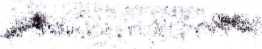 Příloha č. 1 - Technické podmínky k díluPříloha č. 2 - Oceněný výkaz výměrPříloha č. 3 - Harmonogram provádění opravyXXXXPříloha č. 1Technické podmínky k díhi/příloha č. 1, č. la ač. lb výzvy/Příloha č. 2Oceněný výkaz výměr /vyplněná příloha č. 2 výzvy/Příloha č. 3Harmonogram provádění opravy /vytvoří dodavatel/Příloha č. 1 výzvyTechnické podmínky vymezující předmět veřejné zakázkyPředmětem plnění veřejné zakázky v rámci tohoto zadávacího řízení je oprava izolace zdivá suterénu pavilonu ODN 1, a to v rozsahu specifikovaném výzvou k podání nabídek včetně příloh (dále jen „výzva"), zejména v příloze č. 1 a č. 2.Dílo minimálně zahrnuje:Příprava terénu pro stavební činnostOdstranění chodníků, vnějších schodišťProvedení výkopů, odhalení obvodových konstrukcí objektuOprava vnějšího zdivá, provedení izolací proti voděMontáž tepelné izolaceVýměna drenážního systému- Oprava vnitřní kanalizaceOpravy vnitřních omítek a podlahVýmalba dotčených prostorZasypání výkopůZpětné položení chodníků a vybudování vnějšího schodištěObnovení terénu, výsev travin*DEŠŤOVÝs07 72023Ateiier23Z^'^.PAVí7 /Zhuš^íjetoŇovéSKrii^• St^dvýzásypKRUZ£p°trubí"mžená hloubkaOub^ drenážního m‘n. ŽOO 1'500 °°mmP0d^0Uspár0u0DH^^■ 1.250rxj ° kD cnLUDEŠŤOVÝ SNOVÁ TRasaMez®epom/e .16 m2c.1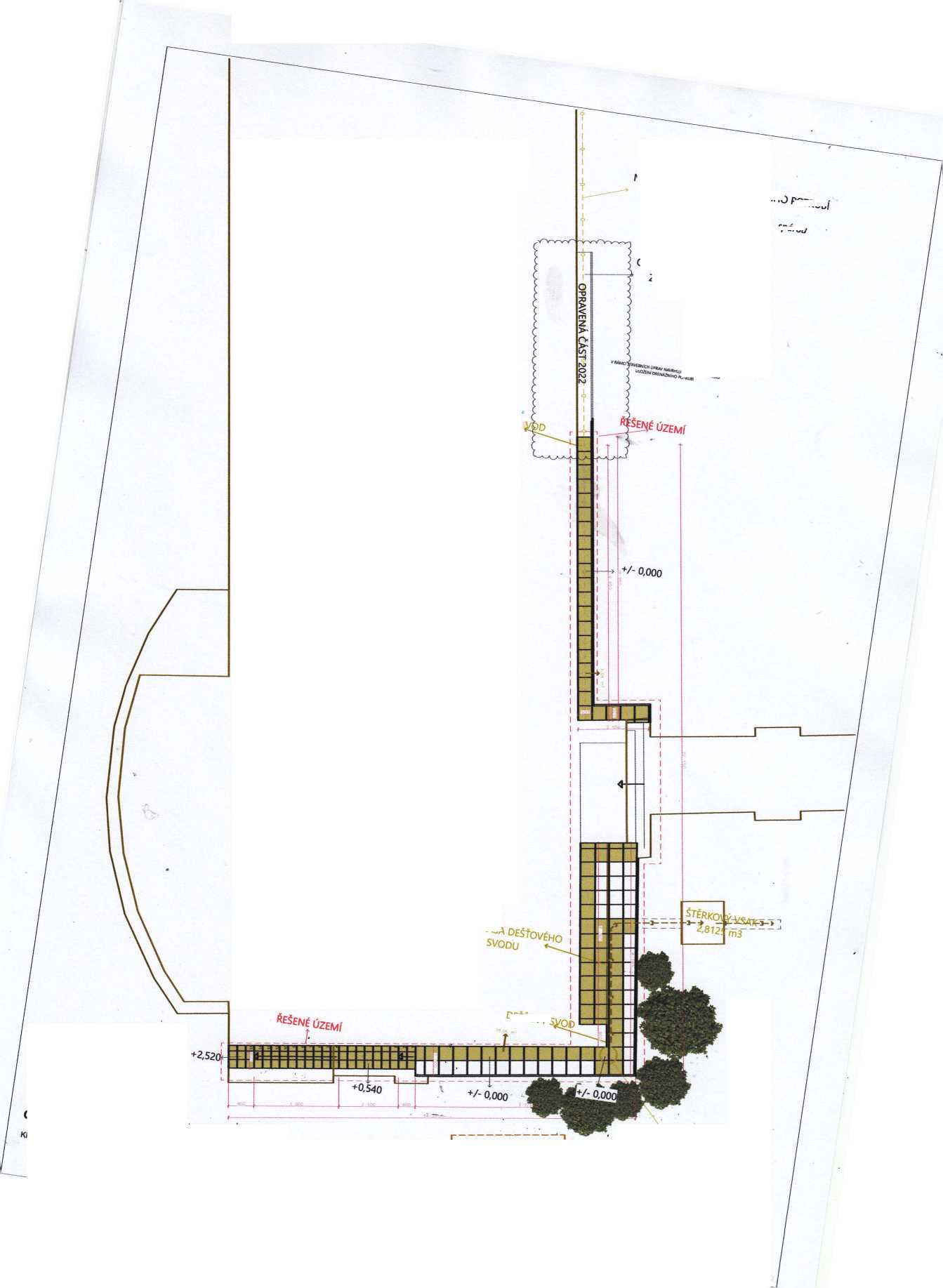 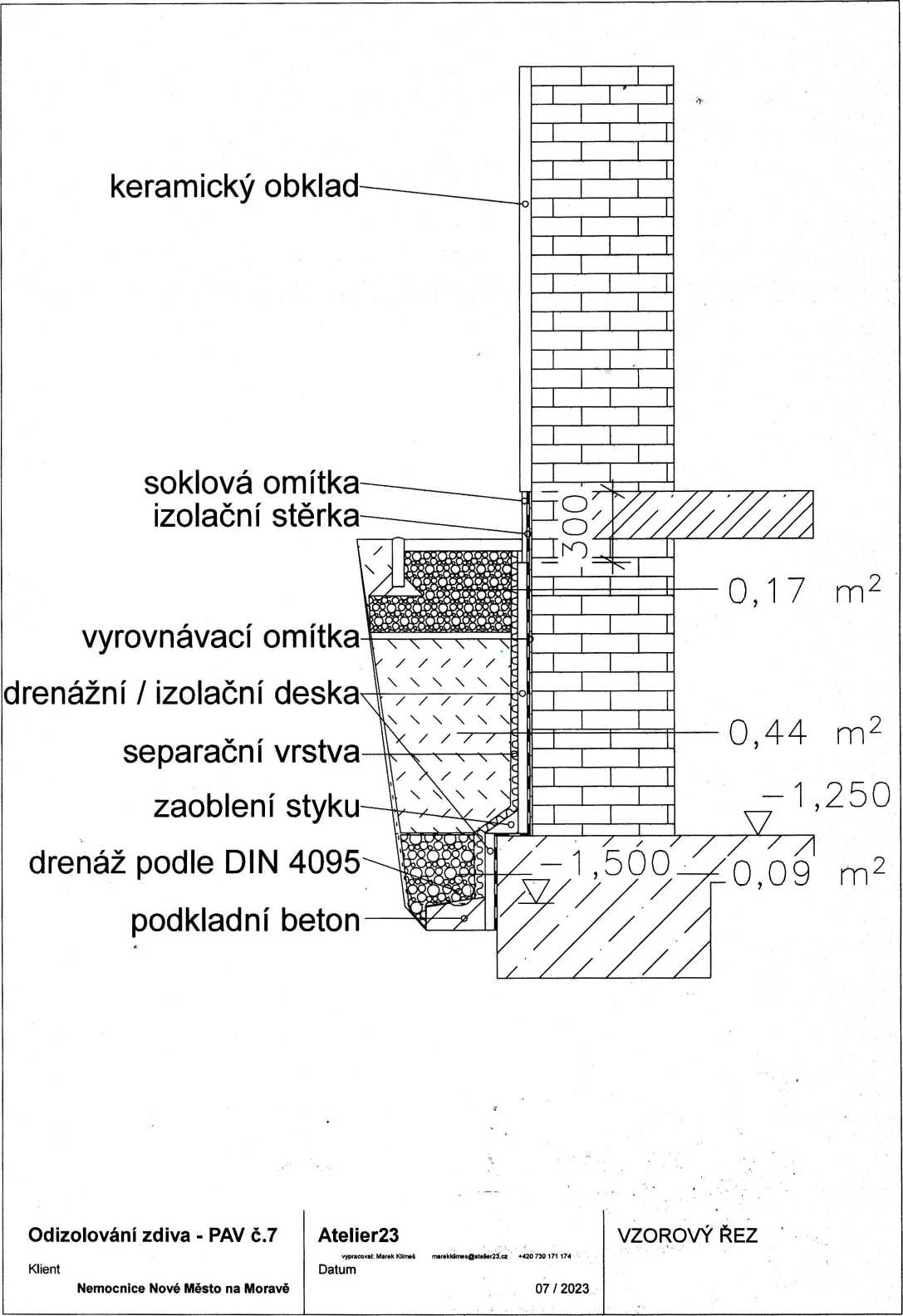 Rekapitulace dílů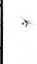 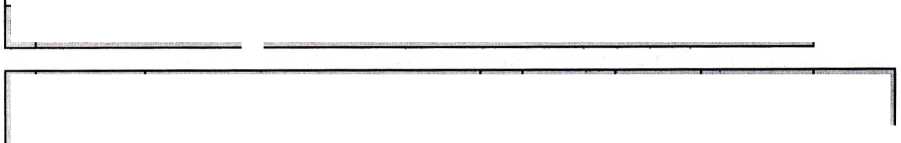 Položkový rozpočetpro opravy omítek ve výškách : 20 Dokončovací konstrukce naDíl 9520,00000XXXXodhad, předpoklad otlučení zavlhlých omítek, výměra bude upřesněna v rámci30,00000do 100 m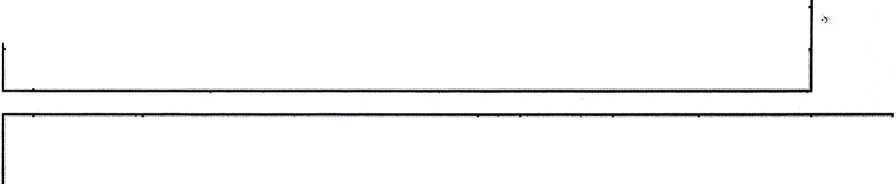 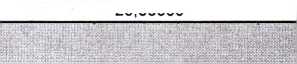 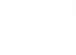 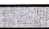 Položkový rozpočetpředpoklad pálené drenáž trubky po celé	37,02500demontáž a následná montáž 2ks : 4	4,00000998721201	Přesun hmot pro vnitřní kanalizaci, výšky do	%	137,00000	XXXX	XXXX XXXX6 m998721292	Příplatek zvětš. přesun, vnitřní kanaliz. do	%	137,00000	XXXX	XXXX XXXX1,32*5	6,60000160,0000010*2*8| km | 50,00000| 64|005122060T |Doprava mimostaveništní nákladní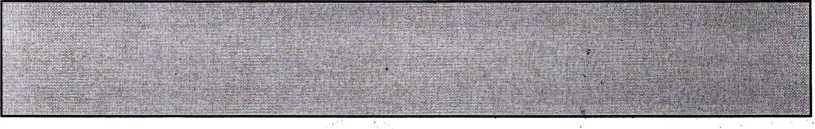 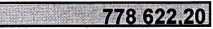 Zadavatel:Nemocnice Nové Město na Moravě, příspěvková organizaceSídlo zadavatele:Žďárská 610,592 31 Nové Město na MoravěZastoupený:XXXX00842001Oprava izolace suterénu pavilonu ODN 1veřejná zakázka malého rozsahu na stavební práceEv. č. VZ u zadavatele:VZ/23/14Položkový rozpočet stavbyPoložkový rozpočet stavbyPoložkový rozpočet stavbyPoložkový rozpočet stavbyPoložkový rozpočet stavbyo. ,	2021061Stavba:	„Nemocnice Nové Město na MoravěNemocnice Nové Město na MoravěNemocnice Nové Město na Moravě. - r	- ’	z0Objekt:	SO08ODN 1 - Pavilon č.07ODN 1 - Pavilon č.07Rozpočet:	003Odizolování zdivá + Oprava omítek suterénOdizolování zdivá + Oprava omítek suterénOdizolování zdivá + Oprava omítek suterénOdizolování zdivá + Oprava omítek suterénNemocnice Nove Město na Moravě,Nemocnice Nove Město na Moravě,Nemocnice Nove Město na Moravě,Obiednatel:		ICO: U084ZUU1ICO: U084ZUU1orisoevkova oraanizaceorisoevkova oraanizaceŽďárská 610Žďárská 610DIČ: CZ00842001DIČ: CZ0084200159231Nové Město na MoravěNové Město na MoravěZhotovitel:	SANOTECH.CZ s.r.o.Zhotovitel:	SANOTECH.CZ s.r.o.IČO:28819390Rabštejnská Lhota 147Rabštejnská Lhota 147DIČ:CZ2881939053701Vypracoval:	Atelier23Rozpis cenyCelkemHSVXXXXPSVXXXXMONXXXXVedlejší nákladyXXXXOstatní nákladyXXXXCelkem778 622,20Rekapitulace daníRekapitulace daníRekapitulace daníRekapitulace daníRekapitulace daníZáklad pro sníženou DPH15 %0,00 czk0,00 czk0,00 czkZáklad pro základní DPH21 %778 622,20 czk778 622,20 czk778 622,20 czkZaokrouhlení0,00 czkCena celkem bez DPH778622,20 czk778622,20 czkVdneXXXX 09.10.2023XXXX 09.10.2023 09.10.2023Za zhotoviteleZa zhotoviteleZa objednateleZa objednateleČísloNázevTyp díluCelkem%1Zemní práceHSVXXXXXXXX3Svislé a kompletní konstrukceHSVXXXXXXXX4Vodorovné konstrukceHSVXXXXXXXX5KomunikaceHSVXXXXXXXX6Úpravy povrchu, podlahyHSVXXXXXXXX62Úpravy povrchů vnějšíHSVXXXXXXXX63Podlahy a podlahové konstrukceHSVXXXXXXXX8Trubní vedeníHSVXXXXXXXX900HZSHSVXXXXXXXX94Lešení a stavební výtahyHSVXXXXXXXX95Dokončovací konstrukce na pozemních stavbáchHSVXXXXXXXX97Přesuny suti a vybouraných hmotHSVXXXXXXXX99Staveništní přesun hmotHSVXXXXXXXX711Izolace proti voděPSVXXXXXXXX713Izolace tepelnéPSVXXXXXXXX721Vnitřní .kanalizacePSVXXXXXXXX784MalbyPSVXXXXXXXXD96Přesuny suti a vybouraných hmotPSUXXXXXXXXVNVedlejší nákladyVNXXXXXXXXONOstatní nákladyON«XXXXXXXXCena celkem778 622,20####S:20210610Nemocnice Nové Město na Moravě0:SO08ODN 1 - Pavilon č.07R:003Odizolování zdivá + Oprava omítek suterénP.čČíslo položkyNázev položkyMJ.. ■MnožstvíCena/MJ.CelkemCen. soustava / platnostDí1Zemní DráčeXXXX1113201014Vytrhání obrubníků zahradníchm21,250001	XXXX21,250001	XXXXXXXX  XXXXXXXX  XXXX7,75+1+2,55+9,9521,250002113106005Odstranění beton.dlažby vč.podkladu, pl.do50 m2m224,10000XXXXXXXXXXXX18,06+6,0424,100003139601102Ruční výkop jam, rýh a šachet v hornině tř.m341,06280XXXXXXXX | XXXX |XXXX | XXXX |předpklad hloubení -1,600 m, ručně v okolíobiektu : (2.370+1.4501*0.8*3.900(0,390+1,600)*0,8*2,71,450*0,55*7,2501,450*0,55*6,3501,450*0,55*2,0001,450*0,55*2,5501,450*0,55*9,450pro dešťovou kanalizaci -0,600/-1,200, 9bm■ 0.900*0.35*9.00011,918404,298405,781885,064131,595002,033637,536382,835004131201110Hloubení nezapaž. jam hor.3 do 50 m3, STROJNĚm32,81250XXXXXXXXXXXXpro štěrkový vsak : 2,81252,81250XXXXXXXXXXXX5151101102Pažení a rozepření stěn rýh - příložné - hl.do 4 mm220,27100XXXXXXXXXXXXpředpklad hloubení -1,600 m, u stávajícího schodiště : (2.370+1.4501*3.900(0,390+1,600)*2,70014,898005,37300XXXXXXXXXXXX6162201203Vodorovné přemíst.výkopku, kolečko hor.1-4 do 1Omm310,957501	XXXX10,957501	XXXXXXXXXXXXpředpoklad odvoz zeminy z 1 m 0,3m3 :(14.375+22.1501*0.310,95750XXXXXXXX7162201210Příplatek za dalš.10 m, kolečko, výkop, z hor.1- 4m310,96000XXXXXXXXXXXX8167101201Nakládání výkopku z hor. 1 + 4 - ručněm310,96000XXXXXXXXXXXX9174101101Zásyp jam, šachet bez hutněním33,09510XXXXXXXXvsak : 1,25*1,5*1,5 skruž : 3,14*(0,3*0,3)*12,812500,2826010(5838065110(58380651Kámen lomový neupravený, netříděnýt5,90625XXXX   XXXXXXXX   XXXX1,25*1,5*1,5*2,15,9062511174101102Zásyp rýh ruční se zhutněnímm320,30965^	XXXX20,30965^	XXXXXXXX  XXXXXXXX  XXXXZačátek provozního součtu■14,375+1+0,8+6,35+2,0+2,55+9.95Konec provozního součtuodhad po zhutnění 0,44m3/bm : 0.44*1.15*37.025kanalizace : 0,35*0,5*937,0250018,734651,5750012460300006Hutnění zeminy po vrstvách 20 cmm318,73000XXXXXXXXXXXX13175101109Příplatek za prohození sypaniny obsyp ootrubim31,26000XXXXXXXXXXXX9*0,35*0,41,26000XXXXXXXX14175100020Obsyp potrubí štěrkopískem dovoz štěrkonísku ze vzdálenosti 5 km-m33,83209XXXXXXXXXXXXpro drenáž : 0,09*1,15*37,0253,83209XXXXXXXX15180406111Založení trávníku parkového drnováním v roviněm222,51250XXXXXXXXXXXX0,5*37,0252*218,542504,00000Díl 3Díl 3Svislé a komoletni konstrukceXXXXXXXX161319201316161319201316Vyrovnání zdivá pod omítku maltou ze suché maltové směsi do tl 20 mmm257,38875XXXXXXXXXXXXS:20210610Nemocnice Nové Město na MoravěNemocnice Nové Město na MoravěNemocnice Nové Město na MoravěNemocnice Nové Město na MoravěNemocnice Nové Město na Moravě0:SO08ODN 1 ■ Pavilon č.07R:003Odizolováni zdivá + Oprava omitek suterénP.čČíslo položkyNázev položkyw. lozstvCena / MJCelkem-	f	•Cen. soustava / platnost(1,25+0,3)*37,02557,38875| 17)319211331| 17)319211331Fabion z malty nebo betonu v koutum37,025001,	XXXX37,025001,	XXXXXXXX) XXXXXXXX) XXXXzaobleni styku : 37,02537,02500Díl 4Díl 4Vodorovné konstrukceXXXX18)43032010018)430320100Schodiště ze železobetonu přímočarémDvC| 6,60000)             XXXX 0mDvC| 6,60000)             XXXX 0mDvC| 6,60000)             XXXX 0XXXX) XXXXXXXX) XXXXdle uvážení investora, výpočet délka vvstuDní čárv : 6.6Začátek provozního součtuodhad m3 : 12*0,8*0,3*0,252,1*0,8*0,250,9*0,8*0,25Konec provozního součtu6,600000,720000,420000,18000Díl5KomunikaceXXXX19596811111Kladení dlaždic kom.pro pěší, lože z kameniva těž bez dodávkv dlažbvm221,32000XXXXXXXXXXXXbetonové dlaždice : 18,06+6,04 -0,8*6,610*0,2524,10000-5,280002,50000XXXX20)59246802020)592468020Dlažba betonová 500 x 500 x 50 mm hladkákus10,00000■	XXXXXXXXXXXXdoplněni a předpoklad poničeni: 1010,00000XXXXDíl6Úoravv oovrchu. oodlahvXXXXXXXX21622434224Omítkový sanační systém materiál ve snecifikacim230,00000XXXXXXXXXXXX22585841514Omítka sušící Kemasan 590 pro vlhké zdivo s Dřídavkem románského cementukg780,00000XXXXXXXXXXXXspotřeba 26 kg/m2, vrstva 2cm : 30*26 spotřeba závislá na skutečné výměře :780,00000XXXX2358591558Kemasan 590F odvlhčovací štuková omítkakg90,00000XXXXXXXX XXXXXXXX XXXXspotřeba 3kg/m2, spotřeba závislá na finální vvměře : 3*3090,00000XXXXDíl62Úoravv oovrchů vněišíXXXXXXXX24622434202Omítkový sanační systém Caparol. Capatect, dvouvrstvý soklový,vrstvy: C.anatart nan C.anatort iznl omítkam211,10750XXXXXXXXXXXXbez finální úpravy : 0,3*37,02511,10750XXXX25)62248917125)622489171Omítka s výztužnou stěrkou, mozaika slož.2m211,10750XXXXXXXXXXXXfinální úprava dle technického zhodnocenívvrobcem : 0 3*37 02511,10750XXXXDíl63Podlahv a oodlahové konstrukceXXXXXXXX26630900030Vybourání dlažby a podkladního betonu tloušťka 15 cmm25,28000XXXXXXXXXXXXschodiště s podestou : 6,6*0,85,28000XXXX27639561112Obrubník zahradní betonový výšky 200 mm, barvam22,31250XXXXXXXXXXXX21,25*1,0522,31250XXXXDíl8Trubní vedeníXXXX28899623141Obetonování potrubí nebo zdivá stok betonem C12/15m31,85125XXXXXXXXXXXXpodklad pro drenáž : 0,05*37,0251,8512529881267211Potrubí z drenážních trubek, přeložení DN100m37,02500XXXXXXXXXXXXpočítáno pouze řešené území: 37,02537,0250030)28611223.A30)28611223.ATrubka PVC drenážní flexibilní d 100 mmm40,72200XXXXXXXX XXXXXXXX XXXX37,02*1,140,72200Díl900HZSXXXX31900HZS stavební dělník v tarifní třídě 4h3,00000)	XXXX3,00000)	XXXXXXXXXXXXvyřezání tmele - obklad : 33,00000Díl 94Díl 94Lešení a stavební vvtahvXXXXS:20210610Nemocnice Nové Město na MoravěO:SO08ODN 1 - Pavilon č.07R:003Odizolováni zdivá + Oprava omítek suterénP.čČíslo položkyNáz . položkyMJMr los viCena / MJCelkemsoustava/ platnosti32941955002Lešení lehké pomocné, výška podlahy do ,1,9mm220,00000XXXXXXXXXXXX33952901111Vyčištění budov o výšce podlaží do 4 mm225,00000XXXXXXXXXXXX34952902110Zametání v místnostech, chodbách, na schodišti a na nudáchm2100,00000XXXXXXXXXXXXDíl97Přésunv suti a vvbouranvchXXXXXXXXXXXX35978200010Otlučení vnitřních omítek stěn vápenocem. 100%m230,00000XXXXXXXXXXXX36978300010Otlučení vnějších omítek stěn vánenncem.100 %m246,28000XXXXXXXXXXXX37978500020Odsekání vnějších obkladům27,40500XXXXXXXXXXXXodstarnění keramického obkladu na fasáděv 0 2 m ■ 0 2*37 0257,40500XXXXXXXXXXXXDíl 99Díl 99Staveništní ořesun hmotXXXXXXXX38998259099Příplatek za zvětšený přesun za dalších 100mt20,38557XXXXXXXXXXXX39999281145Přesun hmot pro opravy a údržbu do v. 6 m, nošenímt20,38557XXXXXXXXXXXXDíl 711Díl 711Izolace Droti voděXXXXXXXX40711140201Odstraněni izolace proti vlhkosti na ploše svislé asfaltové Dásv Dřitavením 1 vrstvam246,28125XXXXXXXXXXXXpředpoklad v: 1,25 : 1,25*37,02546,28125XXXXXXXXXXXX41711212002Stěrka hydroizolační, vč. dodávky HI hmoty Maoei Plastimulm278,84950XXXXXXXXXXXXpředpoklad i přes základ,v:1,6 :1.6*19.95+2.55+2.25+6.36+0.8+6.7751 (1,6+0,54)*2,7(1,6+2,52)*3,9stěrka po odstranění obkladu : 0,3*37,02545,896005,7780016,0680011,1075042711132311Provedení izolace nopovou fólií na ploše svislé včetně uchvceni a těsněním279,21600XXXXXXXXXXXX998711201998711292998711201998711292předpoklad i přes základ,v: 1,5 :2*19.95+2.55+2.25+6.36+0.8+6.775) spotřeba počítána v šíři 2m : (1,6+0,54)*2,7 (1,6+2,52)*3,9Přesun hmot pro izolace proti vodě, výšky do 6 mPříplatek zvětšený přesun, izolace proti vodě do 100 m%%57,370005,77800 16,06800 1 705,000001 705.00000XXXX  XXXXXXXX  XXXXXXXX  XXXXXXXX  XXXXXXXX  XXXXDíl 713Díl 713Izolace teDelnéXXXX451713131131451713131131Montáž tepelné izolace stěn lepenímm267,74200)	XXXX67,74200)	XXXXXXXX  XXXXXXXX  XXXXv:1,6 :(1,6+0,54)*2,7(1,6+2,52)*3,945,896005,7780016,0680046283754900Deska polystyrénová hladká s ozubem tl. 30 mm ISOVER EPS sokl 3000	'm277,90300XXXXXXXXXXXX47 99871320147 9987132011,6*(9,95+2,55+2,25+6,36+0,8+6,775) (1,6+0,54)*2,7	.(1,6+2,52)*3,9prořez : 67,74*0,15Přesun hmot pro izolace tepelné, výšky do 6%45,896005,77800 16,06800 10,16100 295,00000XXXXXXXX XXXXXXXX XXXX48 99871329248 998713292Příplatek zvětšený přesun, izolace tepelné%295,00000XXXXXXXX XXXXXXXX XXXXS:20210610Nemocnice Nové Město na Moravě0:SO08ODN 1 - Pavilon č.07R:003Odizolování zdivá + Oprava omítek suterénP.čČíslo položkyNázev položkyMJMnožstvíCena/MJCelkem■' ..Cen. soustava / platnostDí721Vnitřní kanalizaceXXXX49721110806Demontáž potrubí z kameninových trub do DN 200 mmm37,02500XXXXXXXXXXXX50721110918Provedení opravy kanalizace, potrubí kameninové, propojení dosavadníhokus I2,00000XXXXXXXXXXXX51721176222Potrubí KG svodné (ležaté) v zemi, D 110 x 3 2 mm vč tvarovekm10,00000XXXXXXXXXXXX52721242803Demontáž lapače střešních splavenin, DN100 mmkus 14,00000XXXXXXXXXXXXDii 784Dii 784MalbvMalbvMalbvMalbvXXXXXXXX55784011222Zakrytí podlah, včetně odstraněni včetně nanírové lenenkvm250,00000XXXXXXXXXXXXDílD96Přesunv suti a vvbouranvchXXXXXXXXXXXX56979017111Svislé přemístěni suti nošením na H do 3,5t1,31560XXXXXXXXXXXX57979087312Vodorovné přemístění vyb. hmot nošením do 10 mt1,32000XXXXXXXXXXXX58979082121Příplatek k vnitrost. dopravě suti za dalšícht6,60000XXXXXXXXXXXX59979094211Nakládání nebo překládání vybourané sutit1,31560XXXXXXXXXXXX60979081111Odvoz suti a vybour. hmot na skládku do 1 kmt1,31560XXXXXXXXXXXX61979990111Poplatek za uložení suti - stavební keramika, skunina odpadu 170103t1,31560XXXXXXXXXXXXDílVN	Vedleiší nákladv 12 550.00DílVN	Vedleiší nákladv 12 550.00DílVN	Vedleiší nákladv 12 550.00DílVN	Vedleiší nákladv 12 550.00DílVN	Vedleiší nákladv 12 550.00DílVN	Vedleiší nákladv 12 550.00DílVN	Vedleiší nákladv 12 550.00DílVN	Vedleiší nákladv 12 550.0062005123 RÚzemní vlivySoubor1,00000XXXXXXXXXXXX63005122050TDoprava mimostaveništní osobníkm160,00000XXXXXXXXXXXXHarmonogram pracíříjen 2023říjen 2023říjen 2023říjen 2023listopad 2023listopad 2023listopad 2023listopad 2023Harmonogram prací414243444546*4748Zemní práceSvislé a kompletní konstrukceVodorovné konstrukceKomunikaceÚpravy povrchu, podlahyÚpravy povrchů vnějšíPodlahy a podlahové konstrukceTrubní vedeníLešení a stavební výtahyDokončovací konstrukce na pozemních stavbáchPřesuny suti a vybouraných hmotStaveništní přesun hmotIzolace proti voděIzolace tepelnéVnitřní kanalizaceMalbyPřesuny suti a vybouraných hmotVedlejší nákladyOstatní náklady